Lp.
Jednostka organizujaca / specjalizującaAdresWojewództwoLiczba miejsc szkoleniowych1.4 Wojskowy Szpital Kliniczny z Polikliniką Samodzielny Publiczny Zakład Opieki Zdrowotnej we Wrocławiu, Klinika Chorób Wewnętrznych, Kliniczny Oddział Chorób Wewnętrznych50-981 Wrocław,
ul. Rudolfa Weigla 5Dolnośląskie22.Uniwersytecki Szpital Kliniczny im. Jana Mikulicza-Radeckiego we Wrocławiu, Katedra i Klinika Angiologii, Nadciśnienia Tętniczego i Diabetologii50-556 Wrocław,
ul. Borowska 213Dolnośląskie33.Wojewódzki Szpital Specjalistyczny we Wrocławiu, Oddział Angiologiczny z Pododdzialem Diabetologii51-124 Wrocław,
ul. Henryka Michała Kamieńskiego 73 ADolnośląskie44.  Szpital Uniwersytecki nr 1 im. dr. A. Jurasza w Bydgoszczy, Katedra i Klinika Chirurgii Naczyniowej i Angiologii85-094 Bydgoszcz,
ul. Marii Curie Skłodowskiej 9Kujawsko-pomorskie25.Szpital Uniwersytecki Nr 2 im. dr. Jana Biziela w Bydgoszczy, Klinika Chorób Naczyń i Chorób Wewnętrznych85-168 Bydgoszcz,
ul. Kornela Ujejskiego 75Kujawsko-pomorskie46.Samodzielny Publiczny Szpital Kliniczny Nr 1 w Lublinie, Katedra i Klinika Chirurgii Naczyniowej i Angiologii20-081 Lublin,
ul. Stanisława Staszica 16Lubelskie37.Samodzielny Publiczny Szpital Kliniczny nr 4 w Lublinie, Oddział Chirurgii Naczyniowej20-954 Lublin,
ul. Kazimierza Jaczewskiego 8Lubelskie28.Samodzielny Publiczny Zakład Opieki Zdrowotnej Ministerstwa Spraw Wewnętrznych i Administracji w Łodzi, Oddział Chirurgii Naczyniowej91-425 Łódź,
ul. Północna 42Łódzkie29.Wojewódzki Specjalistyczny Szpital im. M. Pirogowa w Łodzi, Oddział Chirurgii Ogólnej i Naczyniowej90-531 Łódź,
ul. Wólczańska 191/195Łódzkie310.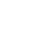 Krakowski Szpital Specjalistyczny im. Jana Pawła II, Oddział Kliniczny Chorób Serca i Naczyń z Pododdziałem Intensywnego Nadzoru Kardiologicznego31-202 Kraków,
ul. Prądnicka 80Małopolskie211.Samodzielny Publiczny Zakład Opieki Zdrowotnej Szpital Uniwersytecki w Krakowie, Uniwersyteckie Lecznictwo Szpitalne Oddział Kliniczny Angiologii i Kardiologii
(31-666 Kraków, ul. Skawińska 8)31-501 Kraków,
ul. Mikołaja Kopernika 36Małopolskie612.Szpital Zakonu Bonifratrów św. Jana Grandego w Krakowie Sp. z o.o., Regionalne Centrum Chorób Naczyń31-061 Kraków,
ul. Trynitarska 11Małopolskie413.Samodzielny Publiczny Centralny Szpital Kliniczny w Warszawie, Katedra i Klinika Chorób Wewnętrznych, Nadciśnienia Tętniczego i Angiologii02-097 Warszawa,
ul. Stefana Banacha 1 AMazowieckie414.Samodzielny Publiczny Centralny Szpital Kliniczny w Warszawie, Klinika Chirurgii Ogólnej, Naczyniowej i Transplantacyjnej02-097 Warszawa,
ul. Stefana Banacha 1 AMazowieckie315.Szpital Kliniczny Dzieciątka Jezus, Klinika Chorób Wewnętrznych i Kardiologii z Centrum Diagnostyki i Leczenia Żylnej Choroby Zakrzepowo Zatorowej02-005 Warszawa,
ul. Williama Heerleina Lindleya 4Mazowieckie616.Uniwersytecki Szpital Kliniczny w Białymstoku, Klinika Hematologii15-276 Białystok,
ul. M. Curie-Skłodowskiej 24 APodlaskie417.Szpital Specjalistyczny nr 2 w Bytomiu, Oddział Kliniczny Chorób Wewnętrznych, Angiologii i Medycyny Fizykalnej41-902 Bytom,
ul. Stefana Batorego 15Śląskie918.Wojewódzki Szpital Specjalistyczny nr 4 w Bytomiu, Oddział Chirurgii Naczyniowej i Ogólnej41-902 Bytom,
Aleja Legionów 10Śląskie219.Samodzielny Publiczny Szpital Kliniczny im. Andrzeja Mielęckiego Śląskiego Uniwersytetu Medycznego w Katowicach, Oddział Chirurgii Ogólnej, Naczyniowej i Transplantacyjnej40-027 Katowice,
ul. Francuska 20/24Śląskie220.Samodzielny Publiczny Szpital Kliniczny nr 7 Śląskiego Uniwersytetu Medycznego w Katowicach Górnośląskie Centrum Medyczne im. prof. Leszka Gieca, Oddział Chirurgii Ogólnej, Naczyń, Angiologii i Flebologii40-635 Katowice,
ul. Ziołowa 45-47Śląskie321.Wojewódzki Szpital Zespolony w Kielcach, Klinika Chirurgi Naczyniowej25-736 Kielce,
ul. Grunwaldzka 45Świętokrzyskie222.Zespół Opieki Zdrowotnej w Końskich, Szpital Specjalistyczny Św.Łukasza Świętokrzyskie Centrum Chirurgii Naczyniowej i Angiologii26-200 Końskie,
ul. Gimnazjalna 41 BŚwiętokrzyskie223.Szpital Kliniczny Przemienienia Pańskiego Uniwersytetu Medycznego im. Karola Marcinkowskiego w Poznaniu, Oddział Chirurgii Ogólnej i Naczyń z Pododdziałem Chirurgii Ogólnej i Naczyń "C" i Pododdziałem Chirurgii Ogólnej i Naczyń "D"61-848 Poznań,
ul. Długa 1/2Wielkopolskie224.Szpital Kliniczny Przemienienia Pańskiego Uniwersytetu Medycznego im. Karola Marcinkowskiego w Poznaniu, Oddział Hipertensjologii, Angiologii i Chorób Wewnętrznych61-848 Poznań,
ul. Długa 1/2Wielkopolskie2